Переходник ответвления с роликовым кольцевым уплотнением 90° ABR 180-150Комплект поставки: 1 штукАссортимент: К
Номер артикула: 0055.0423Изготовитель: MAICO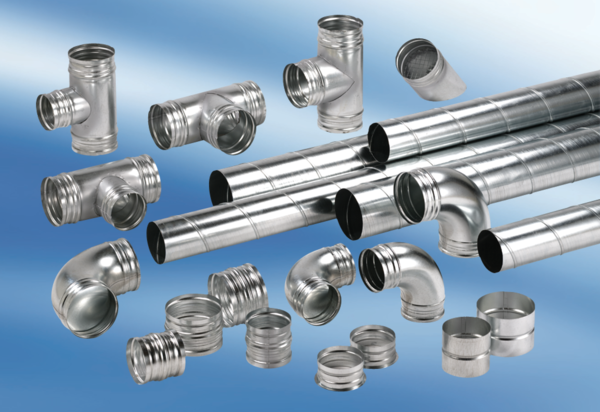 